College Roundtable for Planning and Budgeting Agenda – February 13, 2017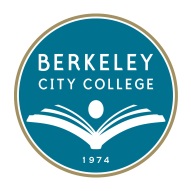 Location: 451A/B	Time: 12:20p.m.-1:30p.m.Co-Chairs: R. Tomaneng, President and Kelly Pernell, Academic Senate PresidentMission:  Berkeley City College’s mission is to promote student success, to provide our diverse community with educational opportunities, and to transform lives. The College achieves its mission through instruction, student support and learning resources which enable its enrolled students to earn associate degrees and certificates, and to attain college competency, careers, transfer, and skills for lifelong success.Next meeting: March 13, 2017Roundtable Committee Members: Rowena Tomaneng, President,  Tram Vo-Kumamoto, Vice President Instruction,  Jason Cifra ,Vice President Student Services,  Brenda Johnson, Dean, Student Support Services,  Francisco Gamez, Dean, Business, Science, & Applied Technology,  Lisa R. Cook, Dean, Liberal Arts, Social Sciences, and Math,  Windy Franklin, Interim Dean, Counseling,  Phoumy Sayavong, Interim Dean of Research & Planning,  Shirley Slaughter, Director, Business & Administrative Services,  Andre Singleton, Interim Associate Dean, Educational Success,  Janice Adam, Public Information Officer, Cynthia D. Reese, Executive Assistant to the President,  Kelly Pernell, Academic Senate President,  Barbara Des Rochers, Academic Senate Representative,  Carolyn J. Martin, Academic Senate Representative,   Thomas Kies, Department Chairs Council Representative,  Hermia Yam, Student Services Council Representative,  Karen Shields, Classified Senate President,  Roberto Gonzalez, Classified Senate Representative,  Jennifer Lenahan, Classified Senate Representative, Alejandria Tomas, Classified Senate Representative,  Vivian Allen, ASBCC, President,  Adyam Abraham, ASBCC, Senator, Student TransfersVision: Berkeley City College is a premier, diverse, student-centered learning community, dedicated to academic excellence, collaboration, innovation and transformation.College Roundtable for Planning and Budgeting meetings are open to the college community.TIMEAGENDA TOPICLEADERDESIRED OUTCOME12:20p-12:30pReview Agenda Approve Minutes from 1-30-2017K. PernellReview agenda for any changesApprove 1-30-17 minutes12:30p-12:40pBCC 2016-2018 Institutional Goals--have shared governance manual subcommittee review this workP. SayavongUpdate on feedback/recommendations12:40p- 1:00pCampus Pride Index Survey Results & Serving our LGBTQ communities C. NicholsShare information & identify next steps 1:00p-1:10pShared Governance Reports:Academic Senate, Classified Senate, ASBCCK. Pernell,K. Shields,V. AllenShare information 1:10p-1:30pOther Business-Guided Pathways Pilot Application -PASS Funds Review Committee Update-AnnouncementsR. TomanengShare Information